The Commonwealth of MassachusettsExecutive Office of Health and Human ServicesDepartment of Public Health250 Washington Street, Boston, MA 02108-4619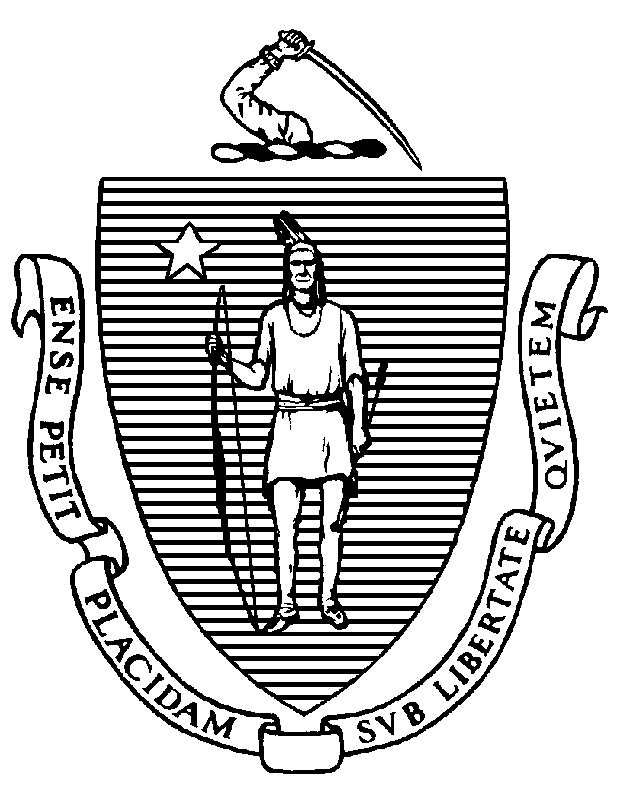 BOARD OF REGISTRATION OF PSYCHOLOGISTSPublic Meeting Minutes of December 8, 2023Board Members Present:	Robert Carey, Jr., Ph.D., Chair Vicky Anderson, Psy.D., Vice Chair William Hudgins, Ph.D., Secretary  				Jeffrey Brown, Psy.D. 				Jessica Edwards George, Ph.D.Michael O’Halloran Staff Present:			Brian Bialas, Executive DirectorMarine Jardonnet, Board CounselLauren McShane, Investigator SupervisorDoris Lugo, InvestigatorAll Board members and staff appeared by videoconference.  At 9:07 a.m., the meeting was called to order by Dr. Carey. Board BusinessRoll Call for Attendance: Mr. Bialas called the roll of Board members.  Robert Carey, Vicky Anderson, William Hudgins, Jeffrey Brown, Jessica Edwards George, and Michael O’Halloran were in attendance.Public Meeting Minutes of November 10, 2023: After a brief discussion, a motion was made by Mr. O’Halloran, seconded by Dr. Brown, to approve the Public Meeting Minutes of November 10, 2023.  The motion passed unanimously by a roll call vote, with Dr. Edwards George abstaining.Executive Session Minutes of November 10, 2023: After a brief discussion, a motion was made by Dr. Brown, seconded by Mr. O’Halloran, to approve the Executive Session Minutes of November 10, 2023.  The motion passed unanimously by a roll call vote, with Dr. Edwards George abstaining.  Application Review – EducationHana Choi: The Board reviewed Ms. Choi’s foreign education report.  After a brief discussion, the Board directed Mr. Bialas to ask Ms. Choi whether she has the equivalent of a doctorate, and, if she does, request she provide the Board with a complete statement of her courses and when she completed each course matched to the course content areas listed in the regulations.Application Review – Education and ExperienceIrena Tsapelas: The Board reviewed Dr. Tsapelas’s education and experience documentation.  After a brief discussion, the Board directed Mr. Bialas to ask Dr. Tsapelas to provide documentation of the experience hours she is submitting in lieu of a formal pre-doctoral internship on the Board’s post-doctoral experience forms.MonitoringDavid Nowell, 2022-000495-IT-ENF, Submission of Continuing Education: The Board reviewed Dr. Nowell’s submission of completed continuing education courses.  After a brief discussion, a motion was made by Dr. Anderson, seconded by Dr. Brown, to accept the continuing education courses Dr. Nowell completed.  The motion passed unanimously by a roll call vote.Dr. Edwards George recused herself from the consideration of, and vote on, Dr. Nowell’s submission.  Quasi-Judicial Session (closed under G.L. c. 30A, § 18, to make decisions required in an adjudicatory proceeding)At 9:45 a.m., a motion was made by Mr. O’Halloran, seconded by Dr. Anderson, to exit the public meeting and enter into quasi-judicial session under G.L. c. 30A, § 18 to review draft final decisions and orders.  The motion passed unanimously by a roll call vote.The Board entered quasi-judicial session at 9:45 a.m.During the quasi-judicial session, the Board took the following actions:Final Decisions and Orders2022-000602-IT-ENF (TB):	Determined sanction for final decision and order2022-000149-IT-ENF (MT):	Determined sanction for final decision and orderInvestigative Conference (closed to conduct investigatory conferences, pursuant to G.L. c. 112, § 65C)At 10:13 a.m., a motion was made by Mr. O’Halloran, seconded by Dr. Brown, to exit quasi-judicial session and enter into investigative conference under G.L. c. 112, § 65C to conduct a case interview and review new cases.  The motion passed unanimously by a roll call vote.The Board entered investigative conference at 10:13 a.m.During the investigative conference, the Board took the following actions:Case InterviewFPSY-2023-0002 (HR):	Reschedule interview of respondent to next meetingCasesCASE-2023-0010 (RG):	Refer to the Office of ProsecutionsDr. Anderson recused herself from the consideration of, and vote on, the case listed above.FPSY-2023-0001 (MF):	Dismiss.  Open complaint for CE violation.Dr. Hudgins recused himself from the consideration of, and vote on, the case listed above.PSY-2023-0020 (MF):	Refer to the Office of ProsecutionsDr. Hudgins recused himself from the consideration of, and vote on, the case listed above.INV7042 (CN): 							Interview respondentINV8219 (CN):							Interview respondentINV7747 (CL): 							DismissPSY-2023-0012 (RM): 						DismissAdjournmentAt 12:33 p.m., a motion was made by Dr. Anderson, seconded by Mr. O’Halloran, to adjourn the meeting.  The motion passed unanimously by a roll call vote.The meeting adjourned at 12:33 p.m.The above minutes were approved at the public meeting held on January 12, 2023.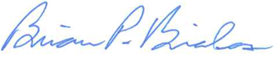 __________________________Brian Bialas, Executive DirectorList of Documents Used During the Public MeetingAgenda of December 8, 2023 MeetingPublic Meeting Minutes of November 10, 2023Executive Session Minutes of November 10, 2023Documents from Application of Hana ChoiDocuments from Application of Irena TsapelasDavid Nowell, 2022-000495-IT-ENF, Submission of Continuing Education